Приложение № 5 к решению Обнинского городского Собрания «О внесении изменений в Правила благоустройства и озеленения территории муниципального образования «Город Обнинск», утвержденные решением Обнинского городского Собрания от 24.10.2017 № 02-33»  от 24.12.2019 № 02-61Приложение № 48 к Правилам благоустройства и озеленения территории муниципального образования «Город Обнинск», утвержденным решением Обнинского городского Собрания от 24.10.2017 № 02-33СХЕМАГРАНИЦ ПРИЛЕГАЮЩИХ ТЕРРИТОРИЙ К ЗДАНИЯМ, СТРОЕНИЯМ,СООРУЖЕНИЯМ, ЗЕМЕЛЬНЫМ УЧАСТКАМ С РАСПОЛОЖЕННЫМИ НА НИХЗДАНИЯМИ (СТРОЕНИЯМИ, СООРУЖЕНИЯМИ) В РАЙОНЕ ЖК «ЦИОЛКОВСКИЙ», ОБЩЕСТВЕННЫЙ ЦЕНТР ГОРОДА ОБНИНСКА. ЗОНА 1.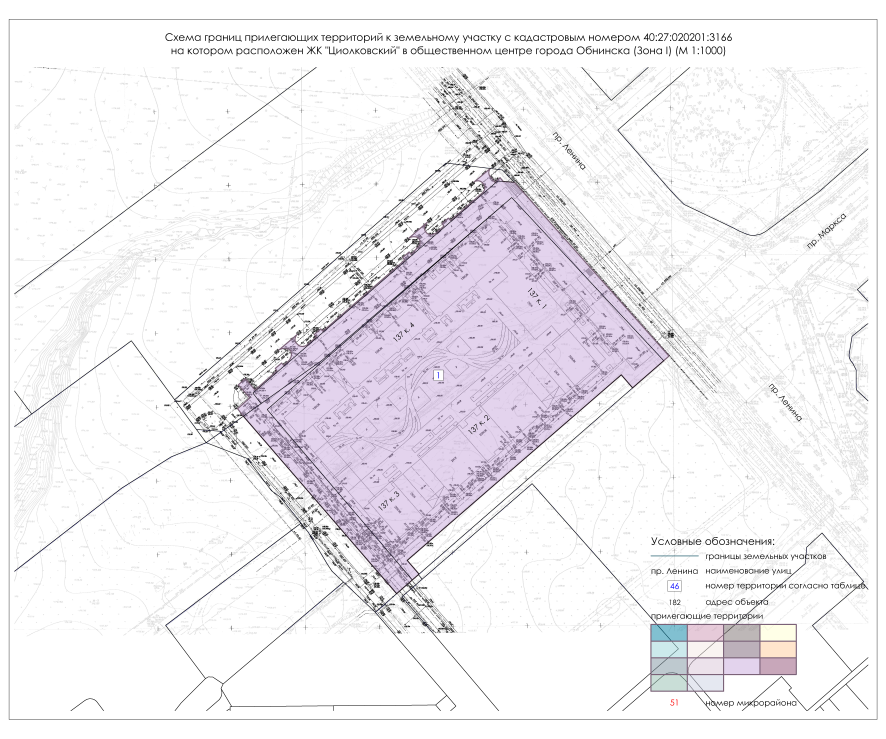 Описание схемы границ прилегающих территорий к зданиям,строениям, сооружениям, земельным участкам с расположеннымина них зданиями (строениями, сооружениями) в районе ЖК «Циолковский», Общественный центр города Обнинска. Зона 1.1.г. Обнинск, пр. Ленина, д. 137, корпус 1-440:27:020201:316640:27:020201:19347243